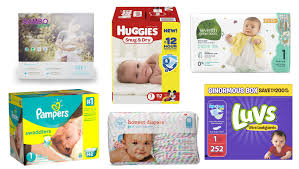 Dear Fellow Rotarians:Every year Nashua Rotary West sponsors a diaper drive to help those in our community that struggle with making ends meet by providing local agencies with diapers.  The need has never been greater, especially for the larger toddler sizes.In order to get healthy competition going and to donate the largest number of diapers EVER – we are sponsoring a contest. The lucky winner will receive a prize of $100 donated to a charity of their choice. You win by getting the most points. How do you earn points?point for each coupon that can be used to purchase diaperspoints for each small bag of diapers5  points for each large bag of small diapers – sizes 1, 2 or 3, and …for each large bag/box of large diapers – sizes 4, 5, or 6 or “pullups”Points will be recorded at meeting registration, and the winner will be announced on at the conclusion of the drive.